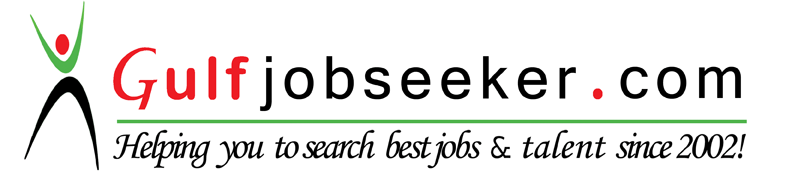 Contact HR Consultant for CV No: 341404E-mail: response@gulfjobseekers.comWebsite: http://www.gulfjobseeker.com/employer/cvdatabasepaid.phpCAREER OBJECTIVE:I would like to develop and work into level of responsibilities where I can make sufficient contribution to the success of the organization. I want to work in an environment that promotes teamwork, provides challenge, independent growth opportunities and offers service to the people. I believed that if you have the eagerness and willingness to serve and work for the people all the challenges and hard work will be worthwhile.QUALIFICATION HIGHLIGHTS:Has good Interpersonal Relation Skills.Ability to work independently or collaborate.Ability to work under pressure and meet targets/deadlines.Possesses strong oral and written communication skills.Has the ability to maintain harmonious relationship with different races.Possesses the hands of hardworking and meticulous skills to get the job done proficiently and efficiently.Attention to details.Knowledge about Microsoft Office 2007 (Excel, Access, Word, PowerPoint), Adobe   Photoshop, Windows XP, Windows 2000, Windows Vista, Windows 7EMPLOYMENT RECORD:August 2014 – february 2016	Sales Associate					Elekta Gulf LLC					Dubai, UAEFunctions & Responsibilities:Handling Home Appliance and Electronics.Routine Sales Call Cycle for Existing Retail Listing.Process and Follow up on all orders as necessary.Ensure high levels of customer satisfaction through excellent sales service.Asses customers needs and provide assistance and information on product features.Maintain in-stock and presentable condition assigned areas.Actively seek out customers in store.Remain knowledgeable on products offered and discuss available options.Team up with co-workers to ensure proper customer service.Build productive trust relationships with customers.Tract record of over-achieving sales quota.Arranging the product in the store.Maintain the cleanliness in the store.June 2012 – December 2013		Sales Executive			Sticky Prints Business Center Saavedra St. Toril Davao City, Philippines Functions & Responsibilities:Listing all information of client.Calling the client and promote the product and the business.Advise customers by providing information on products.Helps customer make selections by building customer confidence; offering suggestions and opinions.Documents sale by creating or updating customer profile records.Processes payments by totaling purchases; processing checks, cash, and store or other credit cards.Computer works.Lay out designs using Adobe Photoshop.October2011 – May 2012     		Sales Man / Electronics									Octagon / Gaisano Mall of Davao	Functions & Responsibilities:Check the item purchase and receipt of the out coming. Communicate to the customers the information on special offers/ sales promotion events.Handle customer complaints professionally and escalate any serious issues to the Store Manager for suitable resolution.Offer them qualified advice on the available products.recommend/demonstrate appropriate productsResponse comments and suggestion of avid costumers.Daily inventory, Monthly Inventory.Assist to the customers’ needs.July2010 – August 2011		ReceptionistSutherland Global ServicesMagallanes St, Davao City, PhilippinesFunctions & Responsibilities:Welcomes visitors by greeting them, in person or on the telephone; answering or referring inquiries.Directs visitors by maintaining employee and department directories; giving instructions.Maintains security by following procedures; monitoring logbook; issuing visitor badges.Maintains telecommunication system by following manufacturer's instructions for house phone and console operation.Maintains safe and clean reception area by complying with procedures, rules, and regulations.ssssMaintains continuity among work teams by documenting and communicating actions, irregularities, and continuing needs.Contributes to team effort by accomplishing related results as needed.TRAININGS AND CERTIFICATES:July 16, 2010 		Certificate of Participation in the ON-The-JOB Training (OJT) SeminarApril 30, 2011	Certificate of Training for having successfully completed the program in PROGRAMMING NC IVACADEMIC QUALIFICATION:2009-2011		Software Development AMA Computer Learning Center				(Graduate)				San Felix Bldg., McArthur Highway Matina, Davao City